D’ora in poi si può generare un nuovo piano di pagamento nel WDI:  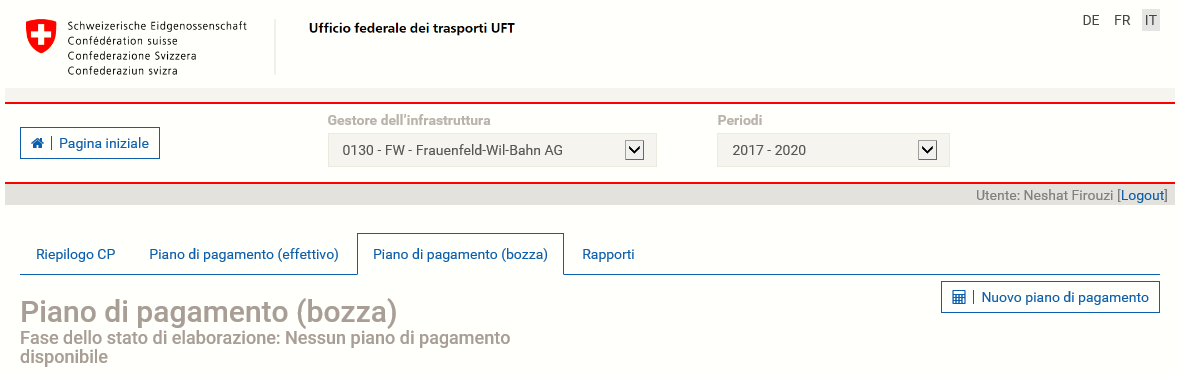 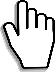 Dopo aver compiuto completamente questa bozza sarà inviato automaticamente all’UFT per la convalida.  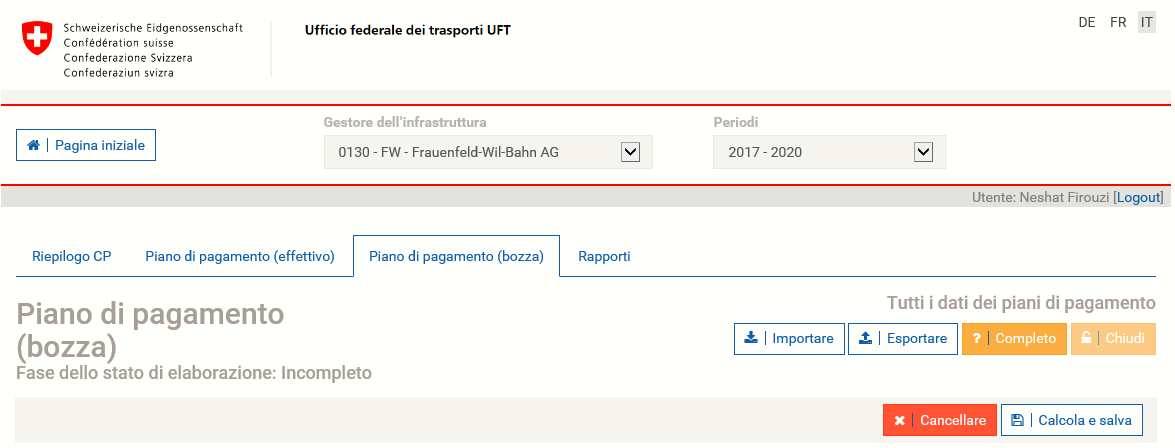 Questione:  Come posso aggiornare il piano di pagamento nel WDI? Risposta: d’ora in poi: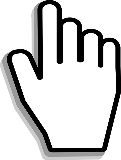 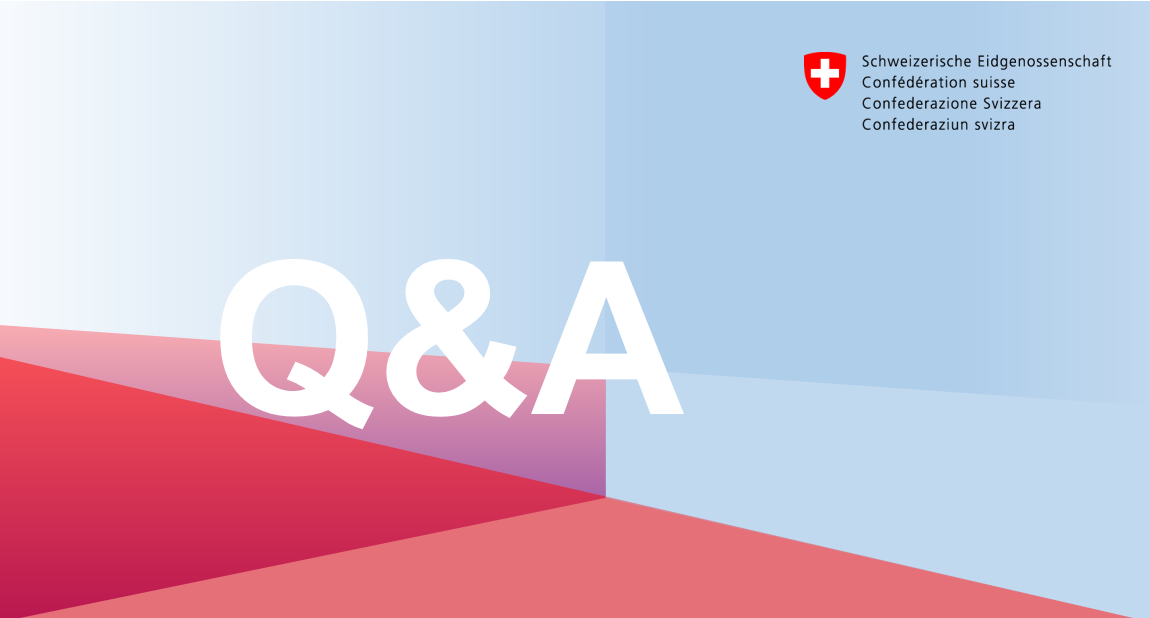 